ใบงานที่ 1.3เรื่อง ความสำคัญของอวัยวะภายนอกคำชี้แจง : ให้นักเรียนเขียนความสำคัญของอวัยวะภายนอกที่มีผลต่อการดำรงชีวิตของเรา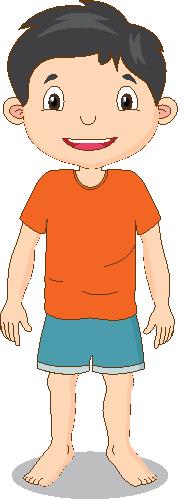 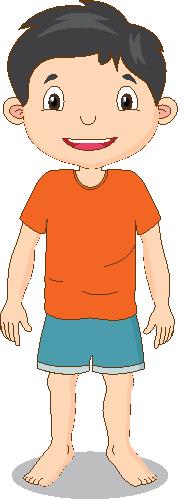 แบบสังเกตพฤติกรรม   การทำงานกลุ่มคำชี้แจง :	  ให้ ผู้สอน สังเกตพฤติกรรมของนักเรียนในระหว่างเรียนและนอกเวลาเรียน แล้วขีด  ลงในช่องว่าง         	  ที่ตรงกับระดับคะแนนลงชื่อ...................................................ผู้ประเมิน                                                                                               ............../.................../................เกณฑ์การให้คะแนน	ปฏิบัติหรือแสดงพฤติกรรมอย่างสม่ำเสมอ	ให้	3    คะแนน	ปฏิบัติหรือแสดงพฤติกรรมบ่อยครั้ง	ให้	  2    คะแนน	ปฏิบัติหรือแสดงพฤติกรรมบางครั้ง	ให้	  1    คะแนนเกณฑ์การตัดสินคุณภาพแบบสังเกตพฤติกรรม   การทำงานรายบุคคลคำชี้แจง :	ให้ ผู้สอน สังเกตพฤติกรรมของนักเรียนในระหว่างเรียนและนอกเวลาเรียน แล้วขีด  ลง   ในช่องว่างที่ตรงกับระดับคะแนนลงชื่อ...................................................ผู้ประเมิน                                                                                              ............../.................../................เกณฑ์การให้คะแนน	ปฏิบัติหรือแสดงพฤติกรรมอย่างสม่ำเสมอ	ให้	3    คะแนน	ปฏิบัติหรือแสดงพฤติกรรมบ่อยครั้ง	ให้	  2    คะแนน	ปฏิบัติหรือแสดงพฤติกรรมบางครั้ง	ให้	  1    คะแนนเกณฑ์การตัดสินคุณภาพตาหูจมูกปากแขนและมือแขนและมือขาและเท้าขาและเท้าผิวหนัง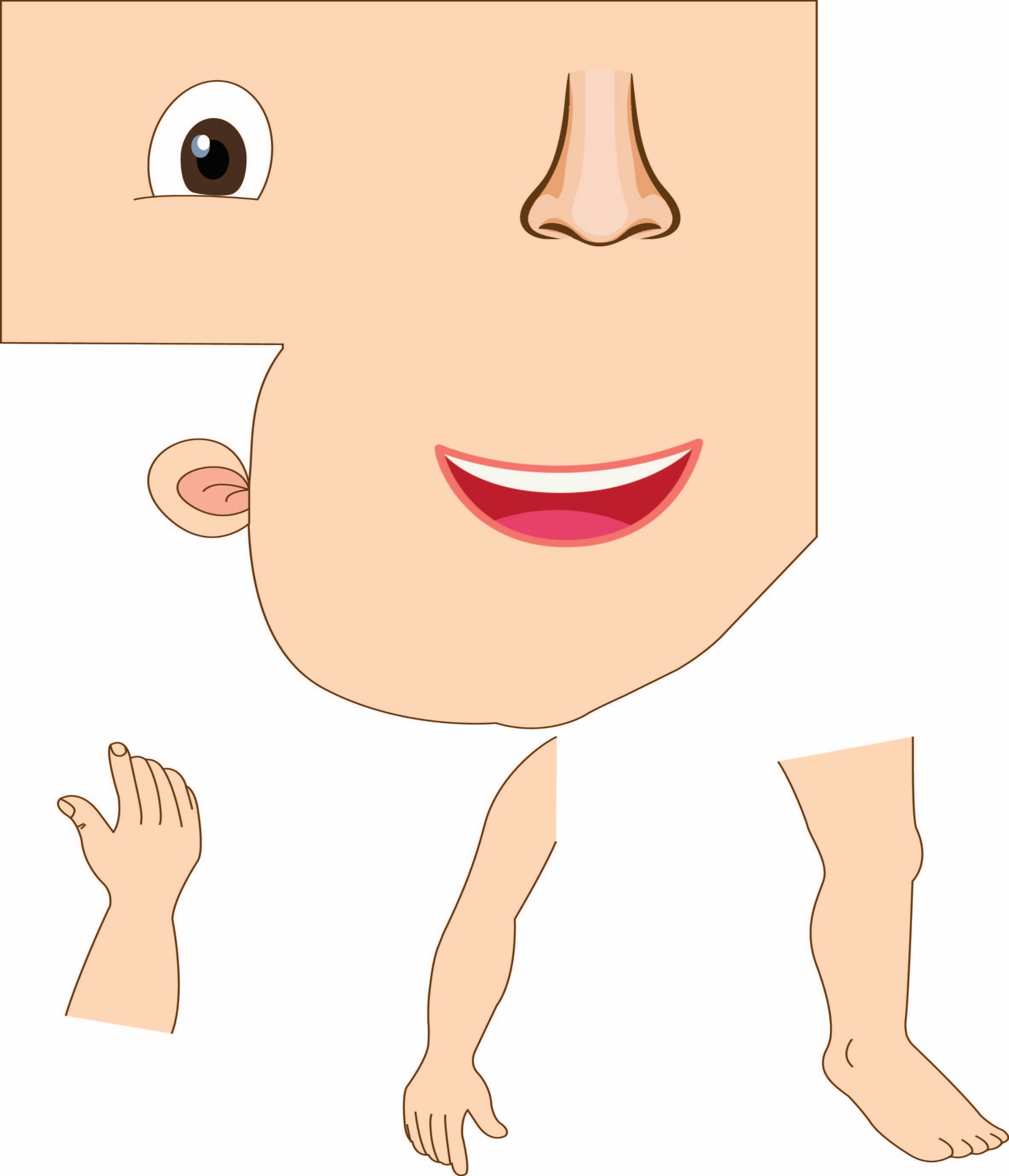 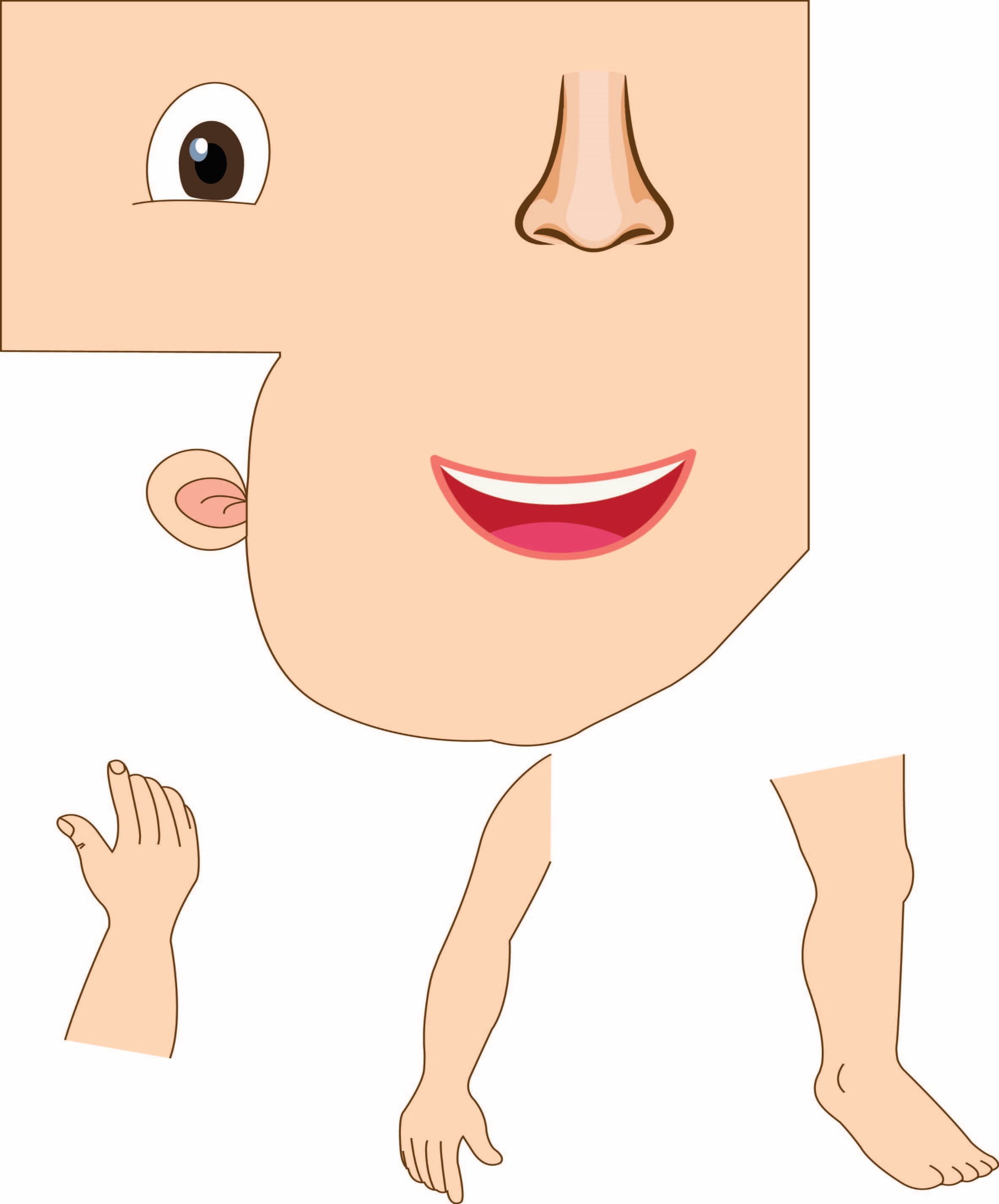 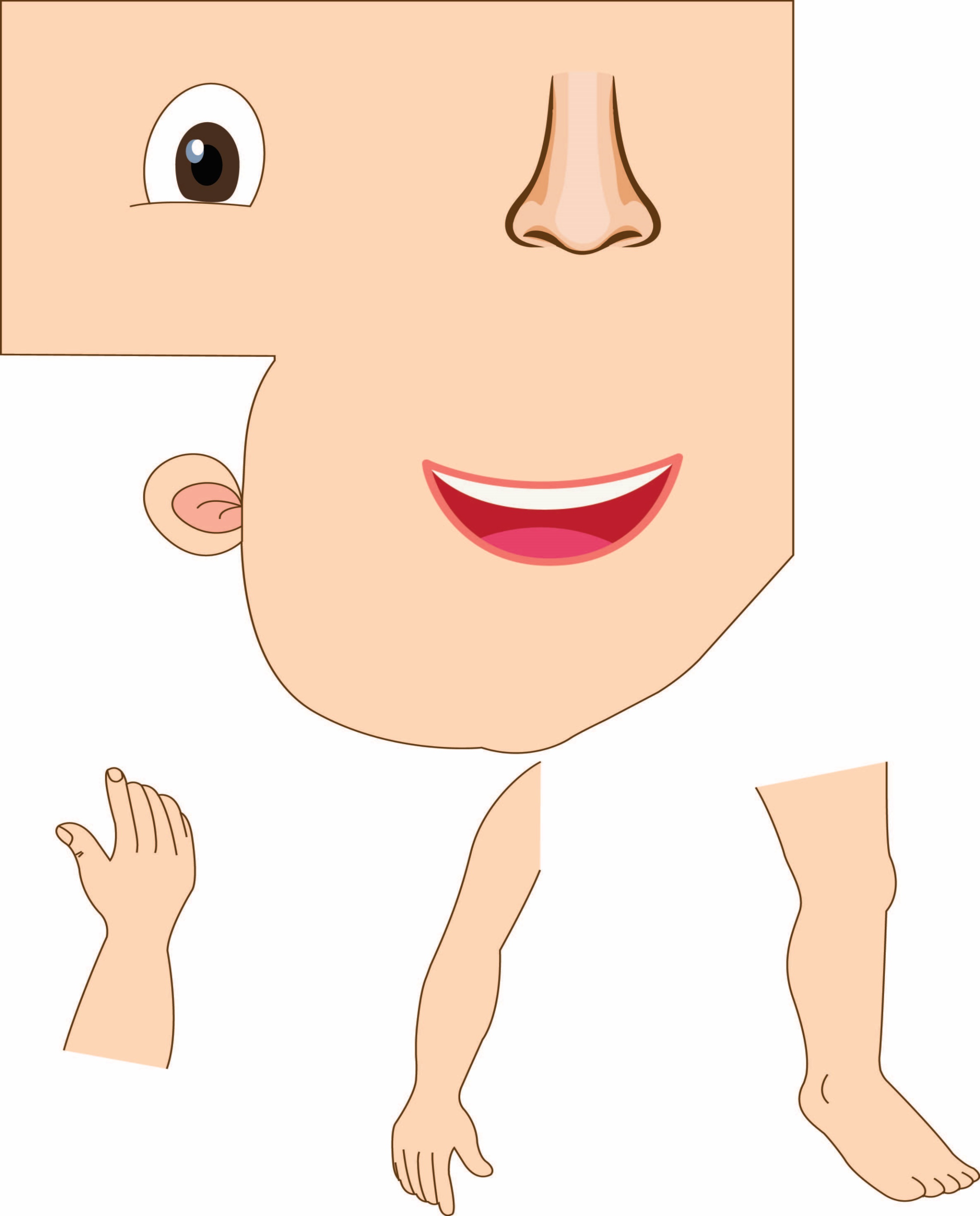 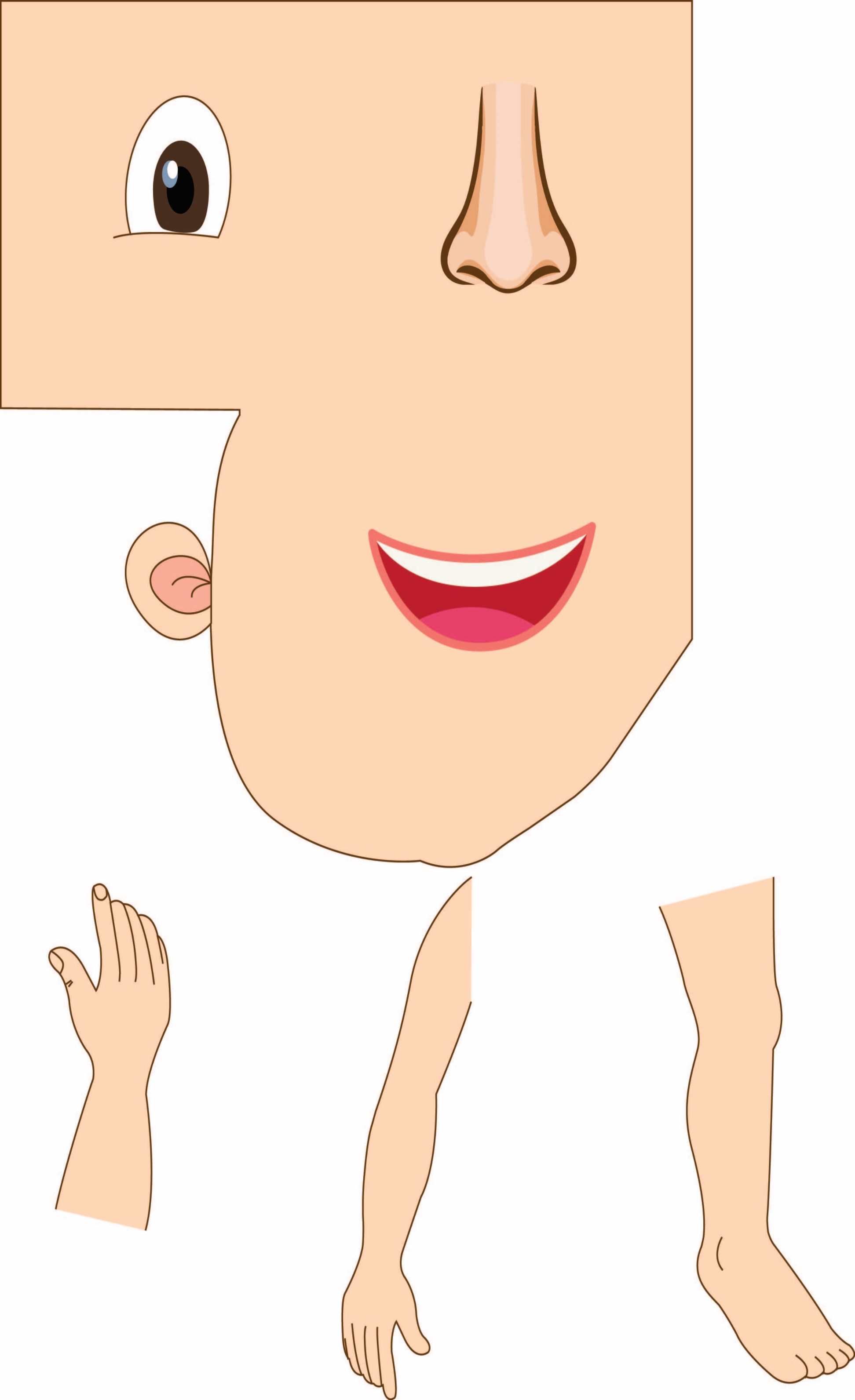 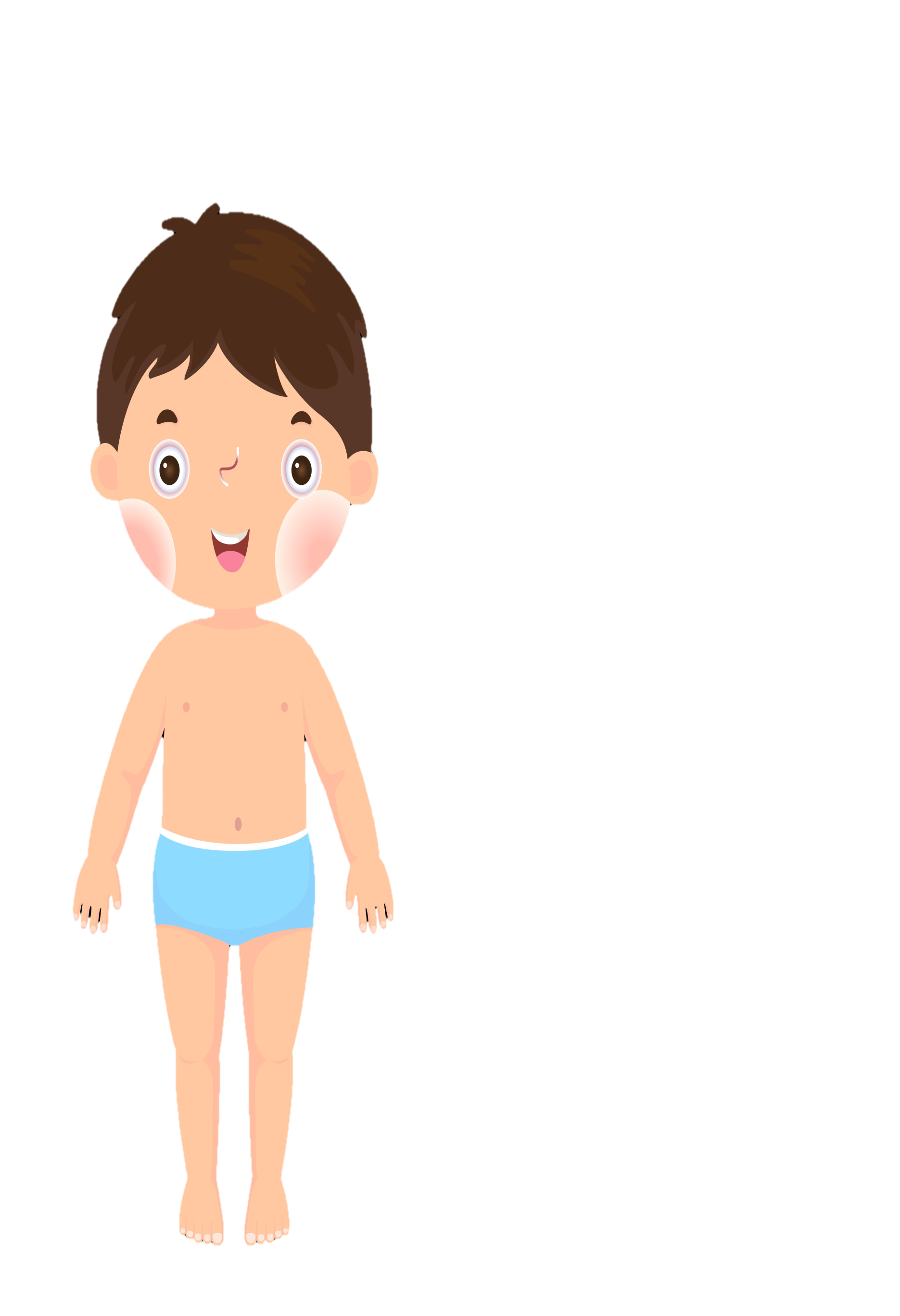 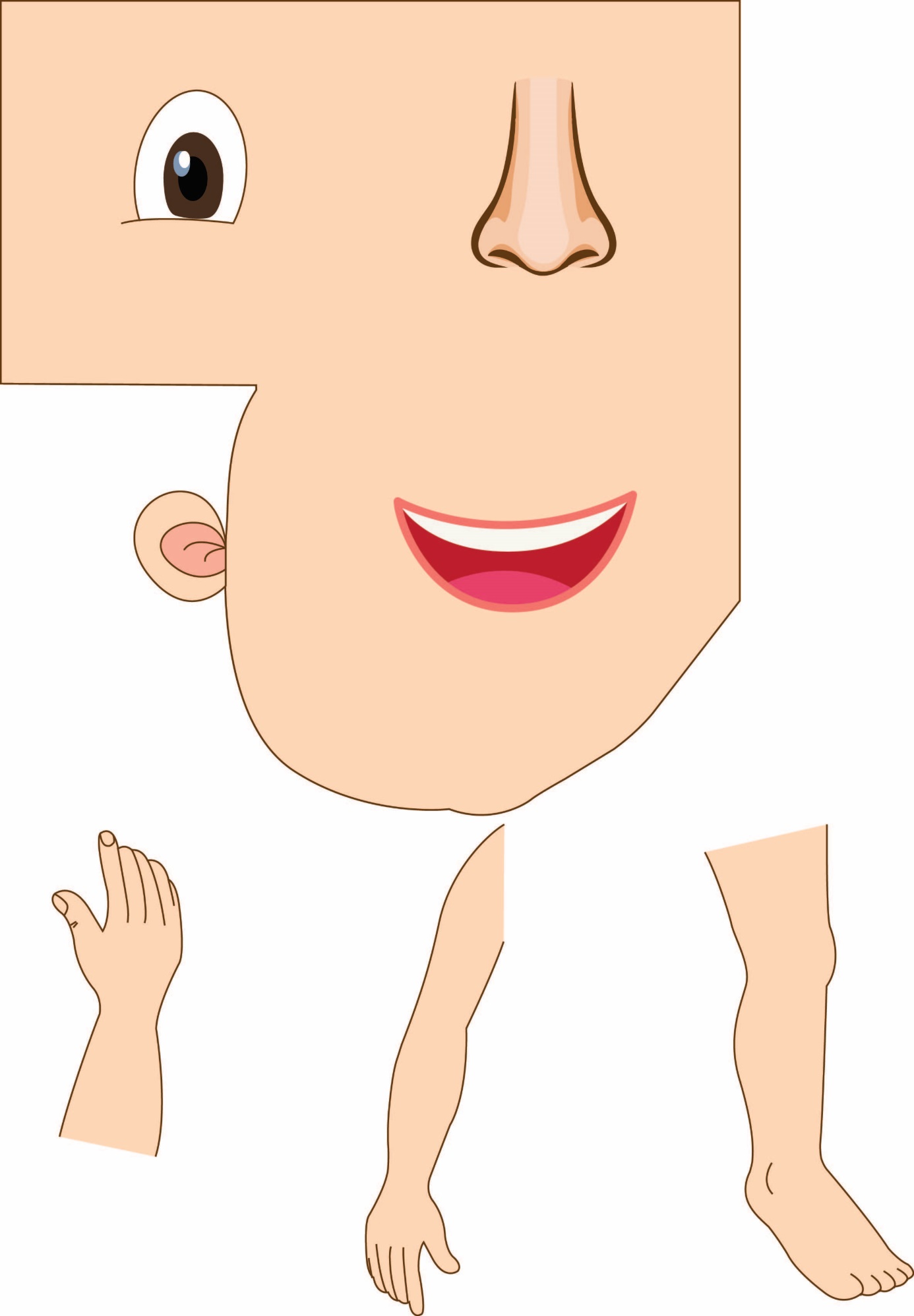 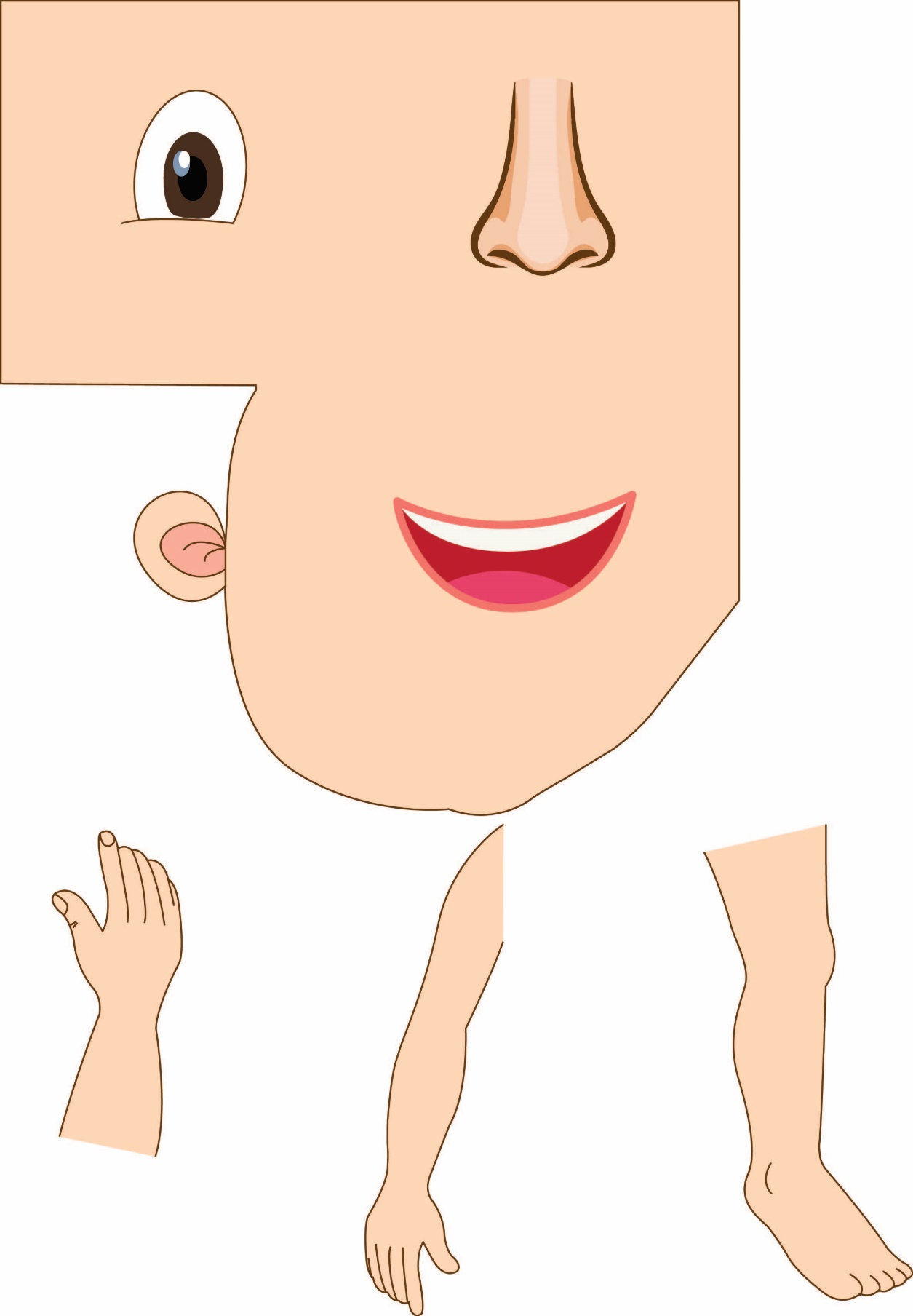 ลำดับที่ชื่อ – สกุลของผู้รับการประเมินความร่วมมือกันทำกิจกรรมความร่วมมือกันทำกิจกรรมความร่วมมือกันทำกิจกรรมการแสดงความคิดเห็นการแสดงความคิดเห็นการแสดงความคิดเห็นการรับฟังความคิดเห็นการรับฟังความคิดเห็นการรับฟังความคิดเห็นความตั้งใจทำงานความตั้งใจทำงานความตั้งใจทำงานการแก้ไขปัญหา/หรือปรับปรุงผลงานกลุ่มการแก้ไขปัญหา/หรือปรับปรุงผลงานกลุ่มการแก้ไขปัญหา/หรือปรับปรุงผลงานกลุ่มรวม15 คะแนนลำดับที่ชื่อ – สกุลของผู้รับการประเมิน 3 2 1 3 2 1 3 2 1 3 2 1 3 2 1รวม15 คะแนนช่วงคะแนนระดับคุณภาพ12 - 15ดี8 - 11พอใช้ต่ำกว่า 8ปรับปรุงลำดับที่ชื่อ – สกุลของผู้รับการประเมินความมีวินัยความมีวินัยความมีวินัยความมีน้ำใจเอื้อเฟื้อเสียสละความมีน้ำใจเอื้อเฟื้อเสียสละความมีน้ำใจเอื้อเฟื้อเสียสละการรับฟังความคิดเห็นการรับฟังความคิดเห็นการรับฟังความคิดเห็นการแสดงความคิดเห็นการแสดงความคิดเห็นการแสดงความคิดเห็นการตรงต่อเวลาการตรงต่อเวลาการตรงต่อเวลารวม15 คะแนนลำดับที่ชื่อ – สกุลของผู้รับการประเมิน 3 2 1 3 2 1 3 2 1 3 2 1 3 2 1รวม15 คะแนนช่วงคะแนนระดับคุณภาพ12 - 15ดี8 - 11พอใช้ต่ำกว่า 8ปรับปรุง